باسمه تعالی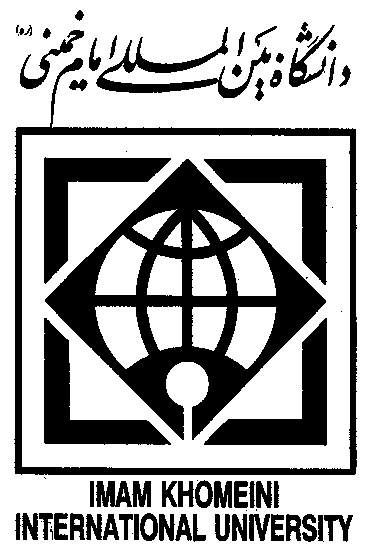 دانشگاه بین المللی امام خمینی (ره)مدیریت تحصیلات تکمیلیفرم مخصوص دانشجویان سال آخر دوره های کارشناسی ارشدآزمون نيمه متمرکز دوره هاي دکتري سال 1398از:به : مدیریت تحصیلات تکمیلی دانشگاه بین المللی امام خمینی (ره) به این وسیله گواهی می شود خانم/ آقای ........................................................................................................ دارای شناسنامه شماره ....................................... صادره از .................................. متولد سال ........................... دانشجوی مقطع کارشناسی ارشد رشته ..................................................................... این دانشگاه می باشد و تا تاریخ 31/6/98 از پایان نامه خود دفاع کرده و                فارغ التحصیل خواهد شد. ضمناً، معدل کل نامبرده تا این تاریخ به عدد                  و به حروف ......................................... می باشد.این گواهی فقط برای اطلاع آن دانشگاه صادر گردیده و فاقد هر گونه ارزش دیگری می باشد.                               نام دانشگاه یا مؤسسه آموزش عالی :                               محل مهر و امضا :                                                  سمت : مهر و امضای مورد قبول، شامل یکی از موارد ذیل می باشد:مدیر تحصیلات تکمیلی دانشگاهمعاون آموزشی و تحصیلات تکمیلی دانشگاه